Answer Key - My Language Homework – Q3:8MondayTuesdayWednesdayThursdayCircle the words that need to be capitalized.We are flying to California this weekend. Which word could be found on this page of a dictionary?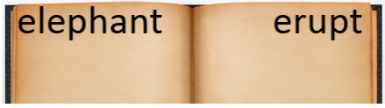 efforteveryemotionSplit the compound word into parts. What does it mean?bedrooma room for a bedWhich definition matches the underlined word?  2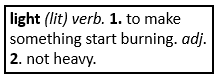 The pillow was light and fluffy.What does the underlined word mean?  Use the clues in the sentence to help you.He is constructing, or building, a tall tower with his blocks.buildingHighlight the clue that helped you find the meaning of the word constructing.He is constructing, or building, a tall tower with his blocks.Write the two words that make the contraction.haven’t  have notcouldn’t  could notFill in the missing plural noun.My feet (foot) are so tired.Fill in the missing past tense verb.The dog dug (dig) a huge hole.Which word best completes the sentence?ourselves, themselves, itselfThe dog let ___________ outside.  Fill in the missing past tense verb.She drank (drink) a whole cup of water after the race.Underline the possessive noun.Mr. Smith’s pizza is the best.The prefix uni means one, so the word uniform means…all one wayThe suffix less means without, so the word motionless means…without motionThe suffix ly means in this way, so the word loudly means…in a loud wayThe prefix re means again, so the word repaint means…to paint againIs the underlined word an adjective or adverb?She easily solved all of the math problems.Fill in the blank with an adverb.The kitten playfully hit the toy.Is the underlined word an adjective or adverb?The hardworking student got an A.Fill in the blank with an adjective.The round toy rolled across the room.Is the language below formal or informal?What are you doing today?Is the language below formal or informal?What’s going on?Is the language below formal or informal?Wanna go to the movies?Is the language below formal or informal?Would you like to go to the movies with me?Circle the words that mean the same as scared.nervousdelightedterrifiedafraidWhich word from yesterday’s list means the MOST scared?terrifiedCircle the words that mean the same as happy.gladupsetpleasedexcitedWhich word from yesterday’s list means the MOST happy?excited